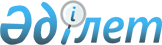 V шақырылған облыстық мәслихаттың ХIХ сессиясының 2013 жылғы 9 желтоқсандағы № 194-V "2014-2016 жылдарға арналған облыстық бюджет туралы" шешіміне өзгерістер мен толықтырулар енгізу туралы
					
			Күшін жойған
			
			
		
					Атырау облыстық мәслихатының 2014 жылғы 30 қаңтардағы № 211-V шешімі. Атырау облысының Әділет департаментінде 2014 жылғы 26 ақпанда № 2862 тіркелді. Күші жойылды - Атырау облыстық мәслихатының 2015 жылғы 13 наурыздағы № 367-V шешімімен      Ескерту. Күші жойылды - Атырау облыстық мәслихатының 13.03.2015  № 367-V шешімімен.

      РҚАО ескертпесі.

      Құжаттың мәтінінде түпнұсқаның пунктуациясы мен орфографиясы сақталған.



      Қазақстан Республикасының 2008 жылғы 4 желтоқсандағы Бюджет кодексінің 108-бабына, Қазақстан Республикасының 2001 жылғы 23 қаңтардағы "Қазақстан Республикасындағы жергілікті мемлекеттік басқару және өзін-өзі басқару туралы" Заңының 6-бабы 1-тармағы 1) тармақшасына сәйкес және облыс әкімдігінің 2014-2016 жылдарға арналған облыс бюджетін нақтылау туралы ұсынысын қарап, V шақырылған облыстық мәслихат кезектен тыс ХХ сессиясында ШЕШІМ ҚАБЫЛДАДЫ:



      1. Облыстық мәслихаттың ХIХ сессиясының 2013 жылғы 9 желтоқсандағы 194-V "2014-2016 жылдарға арналған облыстық бюджет туралы" шешіміне (нормативтік құқықтық актілерді мемлекеттік тіркеу тізілімінде № 2832 рет санымен тіркелген, 2014 жылғы 11 қаңтарда № 3 "Атырау" газетінде жарияланған) келесі өзгерістер мен толықтырулар енгізілсін:



      1-тармақта:

      "135 097 631" деген сандар "131 739 280" деген сандармен ауыстырылсын;

      "61 822 100" деген сандар "58 459 294" деген сандармен ауыстырылсын;

      "583 104" деген сандар "583 979" деген сандармен ауыстырылсын;

      "72 692 427" деген сандар "72 696 007" деген сандармен ауыстырылсын;

      "134 168 398" деген сандар "144 319 461" деген сандармен ауыстырылсын;

      "3 658 310" деген сандар "3 086 931" деген сандармен ауыстырылсын;

      "3 824 560" деген сандар "3 974 560" деген сандармен ауыстырылсын;

      "166 250" деген сандар "887 629" деген сандармен ауыстырылсын;

      "219 000" деген сандар "4 159 800" деген сандармен ауыстырылсын;

      "237 000" деген сандар "4 177 800" деген сандармен ауыстырылсын;

      "-2 948 077" деген сандар "-19 826 912" деген сандармен ауыстырылсын;

      "2 948 077" деген сандар "19 826 912" деген сандармен ауыстырылсын;

      "бюджет қаражатының пайдаланылатын қалдықтары" деген жолдағы "0" деген сан "16 878 835" деген сандармен ауыстырылсын;



      9-тармақта:

      "52 005" деген сандар "65 005" деген сандармен ауыстырылсын;



      14-тармақта:

      "егжей-тегжейлі жоспарлау жобасын жасауға" деген сөздердің алдынан "елді мекендердің" деген сөздермен толықтырылсын;

      келесі мазмұндағы жолдармен толықтырылсын:

      "балаларды тасымалдау үшін автокөлік сатып алуға – 11 100 мың теңге;

      білім беру ұйымдарын материалдық-техникалық жабдықтауға – 6 299 мың теңге;

      Индер ауданы Елтай селолық округіндегі "Жас өркен" мектеп жанындағы лагерінің ғимараттарын күрделі жөндеуге – 13 815 мың теңге;

      сумен қамту және су бұру жүйелерін күрделі жөндеуге – 6 040 мың теңге;

      Қиғаш өзені арқылы паром өткелін сатып алуға – 38 000 мың теңге;

      қысқы кезеңге дайындалу жұмыстарына - 200 000 мың теңге;

      Исатай ауданы Тұшықұдық селолық округіндегі мәдениет үйін күрделі жөндеуге арналған жобалау-сметалық құжаттама жасақтау үшін және күрделі жөндеуге – 100 000 мың теңге;

      мәдениет нысанын материалдық-техникалық жабдықтауға – 36 000 мың теңге;

      мемлекеттік саяси қызметшілер мен "А" корпусының әкімшілік мемлекеттік қызметшілерінің жалақысын өсіруге – 12 955 мың теңге;

      елді-мекендердің көшелерін және аудандық маңызы бар автомобиль жолдарын күрделі жөндеуге – 1 186 220 мың теңге;

      Қазақстан Республикасы мәслихаттарының 20 жылдығына орай семинар өткізу үшін полиграфиялық өнімдер сатып алуға – 2 750 мың теңге;

      бюджеттік есеп бағдарламалық өнім алуға және ұстауға - 52 032 мың теңге;"



      15-тармақта:

      "1 694 411" деген сандар "2 534 456" деген сандармен ауыстырылсын;

      "3 068 317" деген сандар "3 697 378" деген сандармен ауыстырылсын;

      келесі мазмұндағы жолдармен толықтырылсын:

      "тұрғын-үй құрылысы үшін инженерлік-коммуникациялық инфрақұрылымды салуға арналған жобалау-сметалық құжаттама жасақтау үшін және инженерлік-коммуникациялық инфрақұрылымды салуға – 47 368 мың теңге;

      абаттандыру нысандарын дамытуға – 62 498 мың теңге;"



      16-тармақта:

      "1 248 104" деген сандар "1 173 740" деген сандармен ауыстырылсын;



      2. 1, 2, 3-қосымшалар осы шешімнің 1, 2, 3-қосымшаларына сәйкес жаңа редакцияда мазмұндалсын.



      3. Осы шешімнің орындалуын бақылау облыстық мәслихаттың бюджет, қаржы, экономика, өнеркәсіп және кәсіпкерлікті дамыту мәселелері жөніндегі тұрақты комиссиясына (Ә. Жұбанов) жүктелсін.



      4. Осы шешім 2014 жылдың 1 қаңтарынан бастап қолданысқа енгiзiледi.      Сессия төрағасы,

      мәслихат хатшысы                           C. Лұқпанов

Облыстық мәслихаттың ХХ сессиясының

2014 жылғы 30 қаңтардағы № 211-V 

шешіміне 1 қосымша        2014 жылға арналған облыстық бюджет

Облыстық мәслихаттың ХХ сессиясының

2014 жылғы 30 қаңтардағы № 211-V 

шешіміне 2 қосымша        2015 жылға арналған облыстық бюджет

Облыстық мәслихаттың ХХ сессиясының

2014 жылғы 30 қаңтардағы № 211-V 

шешіміне 3 қосымша        2016 жылға арналған аудандық бюджет
					© 2012. Қазақстан Республикасы Әділет министрлігінің «Қазақстан Республикасының Заңнама және құқықтық ақпарат институты» ШЖҚ РМК
				СанатыСанатыСанатыСанатыСомасы, мың теңгеСыныбыСыныбыСыныбыСомасы, мың теңгеКіші сыныбыКіші сыныбыСомасы, мың теңгеАтауыСомасы, мың теңге123451. Кірістер1317392801Салықтық түсімдер5845929401Табыс салығы330038272Жеке табыс салығы3300382703Әлеуметтiк салық206076191Әлеуметтік салық2060761905Тауарларға, жұмыстарға және қызметтер көрсетуге салынатын iшкi салықтар48478483Табиғи және басқа ресурстарды пайдаланғаны үшiн түсетiн түсiмдер48477484Кәсiпкерлiк және кәсiби қызметтi жүргiзгенi үшiн алынатын алымдар1002Салықтық емес түсiмдер58397901Мемлекет меншігінен түсетін түсімдер276805Мемлекет меншігіндегі мүлікті жалға беруден түсетін кірістер267507Мемлекеттік бюджеттен берілген кредиттер бойынша сыйақылар (мүдделер)93004Мемлекеттік бюджеттен қаржыландырылатын, сондай-ақ Қазақстан Республикасы Ұлттық Банкінің бюджетінен (шығыстар сметасынан) ұсталатын және қаржыландырылатын мемлекеттік мекемелер салатын айыппұлдар, өсімпұлдар, санкциялар, өндіріп алулар5368011Мемлекеттік бюджеттен қаржыландырылатын, сондай-ақ Қазақстан Республикасы Ұлттық Банкінің бюджетінен (шығыстар сметасынан) ұсталатын және қаржыландырылатын мемлекеттік мекемелер салатын айыппұлдар, өсімпұлдар, санкциялар, өндіріп алулар53680106Басқа да салықтық емес түсiмдер194981Басқа да салықтық емес түсiмдер194983Негізгі капиталды сатудан түсетін түсімдер001Мемлекеттік мекемелерге бекітілген мемлекеттік мүлікті сату01Мемлекеттік мекемелерге бекітілген  мемлекеттік мүлікті сату04Трансферттердің түсімдері7269600701Төмен тұрған мемлекеттiк басқару органдарынан алынатын трансферттер444324732Аудандық (қалалық) бюджеттерден трансферттер4443247302Мемлекеттiк басқарудың жоғары тұрған органдарынан түсетiн трансферттер282635341Республикалық бюджеттен түсетiн трансферттер28263534Функционалдық топФункционалдық топФункционалдық топФункционалдық топФункционалдық топСомасы, мың теңгеКіші функционалдық топКіші функционалдық топКіші функционалдық топКіші функционалдық топСомасы, мың теңгеӘкімшіӘкімшіӘкімшіСомасы, мың теңгеБағдарламаБағдарламаСомасы, мың теңгеАтауыСомасы, мың теңге123456II. Шығындар14431946101Жалпы сипаттағы мемлекеттiк қызметтер21476881Мемлекеттiк басқарудың жалпы функцияларын орындайтын өкiлдi, атқарушы және басқа органдар838560110Облыс мәслихатының аппараты42103001Облыс мәслихатының қызметін қамтамасыз ету жөніндегі қызметтер41803003Мемлекеттік органның күрделі шығыстары300120Облыс әкімінің аппараты686878001Облыс әкімінің қызметін қамтамасыз ету жөніндегі қызметтер636923004Мемлекеттік органның күрделі шығыстары36650009Аудандық маңызы бар қалалардың, ауылдардың, кенттердің, ауылдық округтердің әкімдерін сайлауды қамтамасыз ету және өткізу350113Жергілікті бюджеттерден берілетін ағымдағы нысаналы трансферттер12955282Облыстың тексеру комиссиясы109579001Облыстың тексеру комиссиясының қызметін қамтамасыз ету жөніндегі қызметтер1095792Қаржылық қызмет1142298257Облыстың қаржы басқармасы1142298001Жергілікті бюджетті атқару және коммуналдық меншікті басқару саласындағы мемлекеттік саясатты іске асыру жөніндегі қызметтер1081576009Жекешелендіру, коммуналдық меншікті басқару, жекешелендіруден кейінгі қызмет және осыған байланысты дауларды реттеу5000013Мемлекеттік органның күрделі шығыстары940113Жергілікті бюджеттерден берілетін ағымдағы нысаналы трансферттер547825Жоспарлау және статистикалық қызмет89830258Облыстың экономика және бюджеттік жоспарлау басқармасы89830001Экономикалық саясатты, мемлекеттік жоспарлау жүйесін қалыптастыру мен дамыту және облысты басқару саласындағы мемлекеттік саясатты іске асыру жөніндегі қызметтер898309Жалпы сипаттағы өзге де мемлекеттiк қызметтер77000271Облыстың құрылыс басқармасы77000080Мамандандырылған халыққа қызмет көрсету орталықтарын құру7700002Қорғаныс4203481Әскери мұқтаждар47952250Облыстың жұмылдыру дайындығы, азаматтық қорғаныс, авариялар мен дүлей апаттардың алдын алуды және жоюды ұйымдастыру басқармасы47952003Жалпыға бірдей әскери міндетті атқару шеңберіндегі іс-шаралар37564007Аумақтық қорғанысты дайындау және облыстық ауқымдағы аумақтық қорғанысы103882Төтенше жағдайлар жөнiндегi жұмыстарды ұйымдастыру372396250Облыстың жұмылдыру дайындығы, азаматтық қорғаныс, авариялар мен дүлей апаттардың алдын алуды және жоюды ұйымдастыру басқармасы22396001Жергілікті деңгейде жұмылдыру дайындығы, азаматтық қорғаныс, авариялар мен дүлей апаттардың алдын алуды және жоюды ұйымдастыру саласындағы мемлекеттік саясатты іске асыру жөніндегі қызметтер16598005Облыстық ауқымдағы жұмылдыру дайындығы және жұмылдыру5798287Облыстық бюджеттен қаржыландырылатын табиғи және техногендік сипаттағы төтенше жағдайлар, азаматтық қорғаныс саласындағы уәкілетті органдардың аумақтық органы350000002Аумақтық органның және ведомстволық бағынысты мемлекеттік мекемелерінің күрделі шығыстары35000003Қоғамдық тәртіп, қауіпсіздік, құқықтық, сот, қылмыстық-атқару қызметі36241171Құқық қорғау қызметi3624117252Облыстық бюджеттен қаржыландырылатын атқарушы ішкі істер органы3590027001Облыс аумағында қоғамдық тәртіпті және қауіпсіздікті сақтауды қамтамасыз ету саласындағы мемлекеттік саясатты іске асыру жөніндегі қызметтер3316939003Қоғамдық тәртіпті қорғауға қатысатын азаматтарды көтермелеу3000006Мемлекеттік органның күрделі шығыстары161648008Автомобиль жолдарының жұмыс істеуін қамтамасыз ету10636013Белгілі тұратын жері және құжаттары жоқ адамдарды орналастыру қызметтері32298014Әкімшілік тәртіппен тұтқындалған адамдарды ұстауды ұйымдастыру24997015Қызмет жануарларын ұстауды ұйымдастыру26975032Ведомстволық бағыныстағы мемлекеттік мекемелерінің және ұйымдарының күрделі шығыстары13534271Облыстың құрылыс басқармасы34090003Ішкі істер органдарының объектілерін дамыту7090053Қоғамдық тәртіп және қауіпсіздік объектілерін салу2700004Бiлiм беру133661141Мектепке дейiнгi тәрбие және оқыту1628237261Облыстың білім басқармасы1628237027Мектепке дейінгі білім беру ұйымдарында мемлекеттік білім беру тапсырыстарын іске асыруға аудандардың (облыстық маңызы бар қалалардың) бюджеттеріне берілетін ағымдағы нысаналы трансферттер16282372Бастауыш, негізгі орта және жалпы орта білім беру1849306260Облыстың туризм, дене шынықтыру және спорт басқармасы527189006Балалар мен жасөспірімдерге спорт бойынша қосымша білім беру527189261Облыстың білім басқармасы1322117003Арнайы білім беретін оқу бағдарламалары бойынша жалпы білім беру423342006Мамандандырылған білім беру ұйымдарында дарынды балаларға жалпы білім беру590676048Аудандардың (облыстық маңызы бар қалалардың) бюджеттеріне негізгі орта және жалпы орта білім беретін мемлекеттік мекемелердегі физика, химия, биология кабинеттерін оқу жабдығымен жарақтандыруға берілетін ағымдағы нысаналы трансферттер102425061Аудандардың (облыстық маңызы бар қалалардың) бюджеттеріне үш деңгейлі жүйе бойынша біліктілігін арттырудан өткен мұғалімдерге еңбекақыны көтеруге берілетін ағымдағы нысаналы трансферттер2056744Техникалық және кәсіптік, орта білімнен кейінгі білім беру2313493253Облыстың денсаулық сақтау басқармасы164970043Техникалық және кәсіптік, орта білімнен кейінгі білім беру мекемелерінде мамандар даярлау164970261Облыстың білім басқармасы2148523024Техникалық және кәсіптік білім беру ұйымдарында мамандар даярлау21485235Мамандарды қайта даярлау және біліктіліктерін арттыру84784252Облыстық бюджеттен қаржыландырылатын атқарушы ішкі істер органы79684007Кадрлардың біліктілігін арттыру және оларды қайта даярлау79684253Облыстың денсаулық сақтау басқармасы5100003Кадрларының біліктілігін арттыру және оларды қайта даярлау51009Бiлiм беру саласындағы өзге де қызметтер7490294261Облыстың білім басқармасы2654318001Жергілікті деңгейде білім беру саласындағы мемлекеттік саясатты іске асыру жөніндегі қызметтер63317004Облыстық мемлекеттік білім беру мекемелерінде білім беру жүйесін ақпараттандыру19091005Облыстық мемлекеттік білім беру мекемелері үшін оқулықтар мен оқу-әдiстемелiк кешендерді сатып алу және жеткізу105913007Облыстық ауқымда мектеп олимпиадаларын, мектептен тыс іс-шараларды және конкурстар өткізу249074011Балалар мен жеткіншектердің психикалық денсаулығын зерттеу және халыққа психологиялық-медициналық-педагогикалық консультациялық көмек көрсету113916012Дамуында проблемалары бар балалар мен жеткіншектерді оңалту және әлеуметтік бейімдеу71547029Әдістемелік жұмыс52188067Ведомстволық бағыныстағы мемлекеттік мекемелерінің және ұйымдарының күрделі шығыстары713850113Жергілікті бюджеттерден берілетін ағымдағы нысаналы трансферттер1265422271Облыстың құрылыс басқармасы4818895037Білім беру объектілерін салу және реконструкциялау4818895276Облыстың балалар құқықтарын қорғау басқармасы17081001Жергілікті деңгейде балалар құқықтарын қорғау саласындағы мемлекеттік саясатты іске асыру жөніндегі қызметтер1708105Денсаулық сақтау165031622Халықтың денсаулығын қорғау338766253Облыстың денсаулық сақтау басқармасы338766005Жергілікті денсаулық сақтау ұйымдары үшін қанды, оның құрамдарын және дәрілерді өндіру203641006Ана мен баланы қорғау бойынша қызмет көрсету60860007Салауатты өмір салтын насихаттау73497017Шолғыншы эпидемиологиялық қадағалау жүргізу үшін тест-жүйелерін сатып алу7683Мамандандырылған медициналық көмек5227227253Облыстың денсаулық сақтау басқармасы5227227009Туберкулезден, жұқпалы аурулардан, психикасының бұзылуынан және жүйкесі бұзылуынан, оның ішінде жүйкеге әсер ететін заттарды қолдануға байланысты зардап шегетін адамдарға медициналық көмек көрсету2532603019Туберкулез ауруларын туберкулез ауруына қарсы препараттарымен қамтамасыз ету324934020Диабет ауруларын диабетке қарсы препараттарымен қамтамасыз ету108364021Онкогемотологиялық ауруларды химиялық препараттармен қамтамасыз ету131130022Бүйрек функциясының созылмалы жеткіліксіздігі, аутоиммунды, орфандық аурулармен ауыратын, иммунитеті жеткіліксіз науқастарды, сондай-ақ, бүйрегі транспланттаудан кейінгі науқастарды дәрілік заттармен қамтамасыз ету395113026Гемофилиямен ауыратын ересек адамдарды емдеу кезінде қанның ұюы факторлармен қамтамасыз ету235655027Халыққа иммунды алдын алу жүргізу үшін вакциналарды және басқа иммундық-биологиялық препараттарды орталықтандырылған сатып алу741738036Жіті миокард инфаркт сырқаттарын тромболитикалық препараттармен қамтамасыз ету2411046Ақысыз медициналық көмектің кепілдендірілген көлемі шеңберінде онкологиялық аурулармен ауыратындарға медициналық көмек көрсету7552794Емханалар7769251253Облыстың денсаулық сақтау басқармасы7769251014Халықтың жекелеген санаттарын амбулаториялық деңгейде дәрілік заттармен және мамандандырылған балалар және емдік тамақ өнімдерімен қамтамасыз ету662596038Скринингтік зерттеулер тегін медициналық көмектің кепілдік берілген көлемі шеңберінде жүргізу188248039Аудандық маңызы бар және ауыл денсаулық сақтау субъектілерінің медициналық көмекті және амбулаториялық-емханалық көмекті халыққа тегін медициналық көмектің кепілдік берілген көлемі шеңберінде көрсетуі6790577045Халықтың жекелеген санаттарын емдеудің амбулаториялық деңгейінде жеңілдікті жағдайда дәрілік заттармен қамтамасыз ету1278305Медициналық көмектiң басқа түрлерi541900253Облыстың денсаулық сақтау басқармасы541900011Республикалық бюджеттің қаражаты есебінен және аудандық маңызы бар және село денсаулық сақтау субъектілері көрсетілетінді қоспағанда, жедел медициналық көмек көрсету және санитарлық авиация519646029Облыстық арнайы медициналық жабдықтау базалары222549Денсаулық сақтау саласындағы өзге де қызметтер2626018253Облыстың денсаулық сақтау басқармасы1565303001Жергілікті деңгейде денсаулық сақтау саласындағы мемлекеттік саясатты іске асыру жөніндегі қызметтер67850008Қазақстан Республикасына ЖИТС алдын алу және оған қарсы күрес жөніндегі іс-шараларды іске асыру124591013Патологоанатомиялық союды жүргізу58301016Азаматтарды елді мекеннің шегінен тыс емделуге тегін және жеңілдетілген жол жүрумен қамтамасыз ету35235018Денсаулық сақтау саласындағы ақпараттық талдамалық қызметі29430033Денсаулық сақтаудың медициналық ұйымдарының күрделі шығыстары1249896271Облыстың құрылыс басқармасы1060715038Денсаулық сақтау объектілерін салу және реконструкциялау1030679083"Жұмыспен қамту 2020" бағдарламасы шеңберінде ауылдық елді мекендерде орналасқан дәрігерлік амбулаторияларды және фельдшерлік акушерлік пункттерді салу3003606Әлеуметтiк көмек және әлеуметтiк қамсыздандыру13900671Әлеуметтiк қамсыздандыру893787256Облыстың жұмыспен қамту мен әлеуметтік бағдарламаларды үйлестіру басқармасы650231002Жалпы үлгідегі медициналық-әлеуметтік мекемелерде (ұйымдарда) қарттар мен мүгедектерге арнаулы әлеуметтік қызметтер көрсету96957013Психоневрологиялық медициналық-әлеуметтік мекемелерде (ұйымдарда) психоневрологиялық аурулармен ауыратын мүгедектер үшін арнаулы әлеуметтік қызметтер көрсету275061014Оңалту орталықтарында қарттарға, мүгедектерге, оның ішінде мүгедек балаларға арнаулы әлеуметтік қызметтер көрсету76470015Психоневрологиялық медициналық-әлеуметтік мекемелерде (ұйымдарда) жүйкесі бұзылған мүгедек балалар үшін арнаулы әлеуметтік қызметтер көрсету201743261Облыстың білім басқармасы232656015Жетiм балаларды, ата-анасының қамқорлығынсыз қалған балаларды әлеуметтік қамсыздандыру197296037Әлеуметтік сауықтандыру35360271Облыстың құрылыс басқармасы10900039Әлеуметтік қамтамасыз ету объектілерін салу және реконструкциялау109002Әлеуметтiк көмек288378256Облыстың жұмыспен қамту мен әлеуметтік бағдарламаларды үйлестіру басқармасы288378003Мүгедектерге әлеуметтік қолдау көрсету2883789Әлеуметтiк көмек және әлеуметтiк қамтамасыз ету салаларындағы өзге де қызметтер207902256Облыстың жұмыспен қамтуды үйлестіру және әлеуметтік бағдарламалар басқармасы108468001Жергілікті деңгейде облыстық жұмыспен қамтуды қамтамасыз ету үшін және әлеуметтік бағдарламаларды іске асыру саласындағы мемлекеттік саясатты іске асыру жөніндегі қызметтер85751007Мемлекеттік органның күрделі шығыстары3000017Аудандардың (облыстық маңызы бар қалалардың) бюджеттеріне арнаулы әлеуметтік қызметтер стандарттарын енгізуге берілетін ағымдағы нысаналы трансферттер8468045Аудандардың (облыстық маңызы бар қалалардың) бюджеттеріне мүгедектердің құқықтарын қамтамасыз ету және өмір сүру сапасын жақсарту жөніндегі іс-шаралар жоспарын іске асыруға берілетін ағымдағы нысаналы трансферттер8659067Ведомстволық бағыныстағы мемлекеттік мекемелерінің және ұйымдарының күрделі шығыстары2590263Облыстың ішкі саясат басқармасы36573077Мүгедектердің құқықтарын қамтамасыз ету және өмір сүру сапасын жақсарту жөніндегі іс-шаралар жоспарын іске асыру36573268Облыстың жолаушылар көлігі және автомобиль жолдары басқармасы15191045Аудандардың (облыстық маңызы бар қалалардың) бюджеттеріне мүгедектердің құқықтарын қамтамасыз ету және өмір сүру сапасын жақсарту жөніндегі іс-шаралар жоспарын іске асыруға берілетін ағымдағы нысаналы трансферттер15191298Облыстың мемлекеттік еңбек инспекциясы басқармасы47670001Жергілікті деңгейде еңбек қатынастарын реттеу саласында мемлекеттік саясатты іске асыру бойынша қызметтер4767007Тұрғын үй-коммуналдық шаруашылық144669771Тұрғын үй шаруашылығы7575753256Облыстың жұмыспен қамтуды үйлестіру және әлеуметтік бағдарламалар басқармасы13790043Жұмыспен қамту 2020 жол картасы бойынша қалаларды және ауылдық елді мекендерді дамыту шеңберінде объектілерді жөндеу13790261Облыстың білім басқармасы147213062Аудандардың (облыстық маңызы бар қалалардың) бюджеттеріне Жұмыспен қамту 2020 жол картасы шеңберінде қалаларды және ауылдық елді мекендерді дамытуға берілетін ағымдағы нысаналы трансферттер147213271Облыстың құрылыс басқармасы7414750014Аудандардың (облыстық маңызы бар қалалардың) бюджеттеріне мемлекеттік коммуналдық тұрғын үй қорының тұрғын үйлерін жобалауға, салуға және (немесе) сатып алуға республикалық бюджеттен берілетін нысаналы даму трансферттері5738223027Аудандардың (облыстық маңызы бар қалалардың) бюджеттеріне инженерлік-коммуникациялық инфрақұрылымды дамытуға, жайластыруға және (немесе) сатып алуға республикалық бюджеттен берілетін нысаналы даму трансферттері16765272Коммуналдық шаруашылық6828726271Облыстың құрылыс басқармасы578627030Коммуналдық шаруашылығын дамыту578627279Облыстың энергетика және тұрғын үй-коммуналдық шаруашылық басқармасы6250099001Жергілікті деңгейде энергетика және коммуналдық үй-шаруашылық саласындағы мемлекеттік саясатты іске асыру жөніндегі қызметтер67199004Елдi мекендердi газдандыру214013030Аудандардың (облыстық маңызы бар қалалардың) бюджеттеріне елді мекендерді сумен жабдықтау жүйесін дамытуға берілетін нысаналы даму трансферттері5247700038Коммуналдық шаруашылығын дамыту477147113Жергілікті бюджеттерден берілетін ағымдағы нысаналы трансферттер2440403Елді мекендерді көркейту62498271Облыстың құрылыс басқармасы62498015Аудандардың (облыстық маңызы бар қалалардың) бюджеттеріне қалалар мен елді мекендерді абаттандыруды дамытуға берілетін нысаналы даму трансферттері6249808Мәдениет, спорт, туризм және ақпараттық кеңістiк82709271Мәдениет саласындағы қызмет2229230271Облыстың құрылыс басқармасы1283778016Мәдениет объектілерін дамыту1283778273Облыстың мәдениет, мұрағаттар және құжаттама басқармасы945452005Мәдени-демалыс жұмысын қолдау249005007Тарихи-мәдени мұралардың сақталуын және оған қол жетімді болуын қамтамасыз ету199347008Театр және музыка өнерін қолдау4971002Спорт4996650260Облыстың туризм, дене шынықтыру және спорт басқармасы2834189001Жергілікті деңгейде туризм, дене шынықтыру және спорт саласындағы мемлекеттік саясатты іске асыру жөніндегі қызметтер31002003Облыстық деңгейінде спорт жарыстарын өткізу32708004Әртүрлi спорт түрлерi бойынша облыстық құрама командаларының мүшелерiн дайындау және олардың республикалық және халықаралық спорт жарыстарына қатысуы2704079032Ведомстволық бағыныстағы мемлекеттік мекемелерінің және ұйымдарының күрделі шығыстары66400271Облыстың құрылыс басқармасы2162461017Cпорт және туризм объектілерін дамыту21624613Ақпараттық кеңiстiк666626263Облыстың ішкі саясат басқармасы441382007Мемлекеттік ақпараттық саясат жүргізу жөніндегі қызметтер441382264Облыстың тілдерді дамыту басқармасы35946001Жергілікті деңгейде тілдерді дамыту саласындағы мемлекеттік саясатты іске асыру жөніндегі қызметтер24946002Мемлекеттiк тiлдi және Қазақстан халықтарының басқа да тiлдерін дамыту11000273Облыстың мәдениет, мұрағаттар және құжаттама басқармасы189298009Облыстық кiтапханалардың жұмыс iстеуiн қамтамасыз ету101588010Мұрағат қорының сақталуын қамтамасыз ету877104Туризм3872260Облыстың туризм, дене шынықтыру және спорт басқармасы3872013Туристік қызметті реттеу38729Мәдениет, спорт, туризм және ақпараттық кеңiстiктi ұйымдастыру жөнiндегi өзге де қызметтер374549263Облыстың ішкі саясат басқармасы83719001Жергілікті деңгейде мемлекеттік, ішкі саясатты іске асыру жөніндегі қызметтер83719273Облыстың мәдениет, мұрағаттар және құжаттама басқармасы175175001Жергiлiктi деңгейде мәдениет және мұрағат ісін басқару саласындағы мемлекеттік саясатты іске асыру жөніндегі қызметтер35175032Ведомстволық бағыныстағы мемлекеттік мекемелер мен ұйымдардың күрделі шығыстары4000113Жергілікті бюджеттерден берілетін ағымдағы нысаналы трансферттер136000283Облыстың жастар саясаты мәселелерi бойынша басқармасы115655001Жергілікті деңгейде жастар саясаты мәселелері жөніндегі қызметтер91655005Жастар саясаты саласында іс-шараларды іске асыру19600032Ведомстволық бағыныстағы мемлекеттік мекемелерінің және ұйымдарының күрделі шығыстары440009Отын-энергетика кешенi және жер қойнауын пайдалану18981369Отын-энергетика кешені және жер қойнауын пайдалану саласындағы өзге де қызметтер1898136279Облыстың энергетика және тұрғын үй-коммуналдық шаруашылық басқармасы1898136071Газ көлігі жүйесін дамыту189813610Ауыл, су, орман, балық шаруашылығы, ерекше қорғалатын табиғи аумақтар, қоршаған ортаны және жануарлар дүниесін қорғау, жер қатынастары16704331Ауыл шаруашылығы909270255Облыстың ауыл шаруашылығы басқармасы909270001Жергілікті деңгейде ауыл шаруашылығы саласындағы мемлекеттік саясатты іске асыру жөніндегі қызметтер67923003Мемлекеттік органның күрделі шығыстары414010Асыл тұқымды мал шаруашылығын мемлекеттік қолдау184238013Мал шаруашылығы өнімдерінің өнімділігін және сапасын арттыруды субсидиялау341341014Ауыл шаруашылығы тауарларын өндірушілерге су жеткізу бойынша көрсетілетін қызметтердің құнын субсидиялау84156016Жеміс-жидек дақылдарының және жүзімнің көп жылдық көшеттерін отырғызу және өсіруді қамтамасыз ету38400020Басым дақылдарды өндіруді субсидиялау арқылы өсімдік шаруашылығы өнімінің шығымдылығы мен сапасын арттыруды, және көктемгі егіс пен егін жинау жұмыстарын жүргізуге қажетті жанар-жағармай материалдары мен басқа да тауар-материалдық құндылықтардың құнын арзандатуды субсидиялау90000029Ауыл шаруашылық дақылдарының зиянды организмдеріне қарсы күрес жөніндегі іс-шаралар23208041Ауыл шаруашылығы тауарын өндірушілерге өсімдіктерді қорғау мақсатында ауыл шаруашылығы дақылдарын өңдеуге арналған гербицидтердің, биоагенттердің (энтомофагтардың) және биопрепараттардың құнын арзандату6000046Тракторларды, олардың тіркемелерін, өздігінен жүретін ауыл шаруашылығы, мелиоративтік және жол-құрылыс машиналары мен тетіктерін мемлекеттік есепке алуға және тіркеу357047Тыңайтқыштар (органикалықтарды қоспағанда) құнын субсидиялау35119113Жергілікті бюджеттерден берілетін ағымдағы нысаналы трансферттер381142Су шаруашылығы250782279Облыстың энергетика және тұрғын үй-коммуналдық шаруашылық басқармасы250782032Ауыз сумен жабдықтаудың баламасыз көздерi болып табылатын сумен жабдықтаудың аса маңызды топтық жүйелерiнен ауыз су беру жөніндегі қызметтердің құнын субсидиялау2507823Орман шаруашылығы73249254Облыстың табиғи ресурстар және табиғатты пайдалануды реттеу басқармасы73249005Ормандарды сақтау, қорғау, молайту және орман өсiру68249006Жануарлар дүниесін қорға50005Қоршаған ортаны қорғау228179254Облыстың табиғи ресурстар және табиғатты пайдалануды реттеу басқармасы148607001Жергілікті деңгейде қоршаған ортаны қорғау саласындағы мемлекеттік саясатты іске асыру жөніндегі қызметтер45994008Қоршаған ортаны қорғау жөнінде іс-шаралар өткізу90613032Ведомстволық бағыныстағы мемлекеттік мекемелерінің және ұйымдарының күрделі шығыстары12000271Облыстың құрылыс басқармасы79572022Қоршаған ортаны қорғау объектілерін дамыту795726Жер қатынастары23644251Облыстың жер қатынастары басқармасы23644001Облыс аумағында жер қатынастарын реттеу саласындағы мемлекеттік саясатты іске асыру жөніндегі қызметтер236449Ауыл, су, орман, балық шаруашылығы және қоршаған ортаны қорғау мен жер қатынастары саласындағы өзге де қызметтер185309255Облыстың ауыл шаруашылығы басқармасы185309028Уақытша сақтау пунктіне ветеринариялық препараттарды тасымалдау бойынша қызмет көрсету1475040Мемлекеттік ветеринариялық ұйымдарды материалдық-техникалық жабдықтау үшін, қызметкерлердің жеке қорғану заттарын, аспаптарды, құралдарды, техниканы, жабдықтарды және инвентарды орталықтандырып сатып алу18383411Өнеркәсіп, сәулет, қала құрылысы және құрылыс қызметі6847032Сәулет, қала құрылысы және құрылыс қызметі684703271Облыстың құрылыс басқармасы81424001Жергілікті деңгейде құрылыс саласындағы мемлекеттік саясатты іске асыру жөніндегі қызметтер81424272Облыстың сәулет және қала құрылысы басқармасы603279001Жергілікті деңгейде сәулет және қала құрылысы саласындағы мемлекеттік саясатты іске асыру жөніндегі қызметтер32229002Қала құрылысын дамытудың кешенді схемаларын және елді мекендердің бас жоспарларын әзірлеу398600003Ақпараттық жүйелер құру120800004Мемлекеттік органның күрделі шығыстары1650113Жергілікті бюджеттерден берілетін ағымдағы нысаналы трансферттер5000012Көлiк және коммуникация146215001Автомобиль көлiгi13399592268Облыстың жолаушылар көлігі және автомобиль жолдары басқармасы13399592002Көлік инфрақұрылымын дамыту5614653003Автомобиль жолдарының жұмыс істеуін қамтамасыз ету100000025Облыстық автомобиль жолдарын және елді-мекендердің көшелерін күрделі және орташа жөндеу76849399Көлiк және коммуникациялар саласындағы өзге де қызметтер1221908268Облыстың жолаушылар көлігі және автомобиль жолдары басқармасы1221908001Жергілікті деңгейде көлік және коммуникация саласындағы мемлекеттік саясатты іске асыру жөніндегі қызметтер35688113Жергілікті бюджеттерден берілетін ағымдағы нысаналы трансферттер118622013Басқалар53371149Басқалар5337114257Облыстың қаржы басқармасы1173740012Облыстық жергілікті атқарушы органының резервi1173740258Облыстың экономика және бюджеттік жоспарлау басқармасы1497763003Жергілікті бюджеттік инвестициялық жобалардың және концессиялық жобалардың техника-экономикалық негіздемесін әзірлеу немесе түзету және оған сараптама жүргізу, концессиялық жобаларды консультациялық сүйемелдеу1497763266Облыстың кәсіпкерлік және индустриалдық инновациялық даму басқармасы1463792001Жергілікті деңгейде кәсіпкерлік және индустриалдық-инновациялық қызметті дамыту саласындағы мемлекеттік саясатты іске асыру жөніндегі қызметтер64690004Индустриялық-инновациялық қызметті мемлекеттік қолдау шеңберінде іс-шаралар іске асыру80800005"Бизнестің жол картасы - 2020" бағдарламасы шеңберінде жеке кәсіпкерлікті қолдау10000010"Бизнестің жол картасы - 2020" бағдарламасы шеңберінде кредиттер бойынша пайыздық мөлшерлемені субсидиялау1193755011"Бизнестің жол картасы - 2020" бағдарламасы шеңберінде шағын және орта бизнеске кредиттерді ішінара кепілдендіру40000012"Бизнестің жол картасы - 2020" бағдарламасы шеңберінде бизнесті жүргізуді сервистік қолдау61547032Ведомстволық бағыныстағы мемлекеттік мекемелер мен ұйымдардың күрделі шығыстары13000268Облыстың жолаушылар көлігі және автомобиль жолдары басқармасы409653084Аудандардың (облыстық маңызы бар қалалар) бюджеттеріне Моноқалаларды дамытудың 2012 - 2020 жылдарға арналған бағдарламасы шеңберінде бюджеттік инвестициялық жобаларды іске асыруға берілетін нысаналы даму трансферттері409653269Облыстың дін істері басқармасы161519001Жергілікті деңгейде дін істер саласындағы мемлекеттік саясатты іске асыру жөніндегі қызметтер69564005Өңірде діни ахуалды зерделеу және талдау91955271Облыстың құрылыс басқармасы468246051"Бизнестің жол картасы - 2020" бағдарламасы шеңберінде индустриялық инфрақұрылымды дамыту12637078"Өңірлерді дамыту" бағдарламасы шеңберінде инженерлік инфрақұрылымын дамыту170382084Аудандардың (облыстық маңызы бар қалалар) бюджеттеріне Моноқалаларды дамытудың 2012 - 2020 жылдарға арналған бағдарламасы шеңберінде бюджеттік инвестициялық жобаларды іске асыруға берілетін нысаналы даму трансферттері285227279Облыстың энергетика және тұрғын үй-коммуналдық шаруашылық басқармасы162401084Аудандардың (облыстық маңызы бар қалалар) бюджеттеріне Моноқалаларды дамытудың 2012 - 2020 жылдарға арналған бағдарламасы шеңберінде бюджеттік инвестициялық жобаларды іске асыруға берілетін нысаналы даму трансферттері16240114Борышқа қызмет көрсету617171Борышқа қызмет көрсету61717257Облыстың қаржы басқармасы61717016Жергілікті атқарушы органдардың республикалық бюджеттен қарыздар бойынша сыйақылар мен өзге де төлемдерді төлеу бойынша борышына қызмет көрсету6171715Трансферттер598564581Трансферттер59856458257Облыстың қаржы басқармасы59856458006Бюджеттік алулар51211260007Субвенциялар8594916011Нысаналы пайдаланылмаған (толық пайдаланылмаған) трансферттерді қайтару50282III. Таза бюджеттік кредиттеу3086931Бюджеттік кредиттер397456006Әлеуметтiк көмек және әлеуметтiк қамсыздандыру118963209Әлеуметтiк көмек және әлеуметтiк қамтамасыз ету салаларындағы өзге де қызметтер1189632255Облыстың ауыл шаруашылығы басқармасы1189632037Жұмыспен қамту 2020 жол картасы шеңберінде ауылдағы кәсіпкерлікті дамытуға жәрдемдесу үшін бюджеттік кредиттер беру118963207Тұрғын үй-коммуналдық шаруашылық23611671Тұрғын үй шаруашылығы2361167271Облыстың құрылыс басқармасы2361167009Аудандардың (облыстық маңызы бар қалалардың) бюджеттеріне тұрғын үй жобалауға, салуға және (немесе) сатып алуға кредит беру236116710Ауыл, су, орман, балық шаруашылығы, ерекше қорғалатын табиғи аумақтар, қоршаған ортаны және жануарлар дүниесін қорғау, жер қатынастары1609831Ауыл шаруашылығы160983258Облыстың экономика және бюджеттік жоспарлау басқармасы160983007Мамандарды әлеуметтік қолдау шараларын іске асыру үшін жергілікті атқарушы органдарға берілетін бюджеттік кредиттер16098313Басқалар2627783Кәсiпкерлiк қызметтi қолдау және бәсекелестікті қорғау150000266Облыстың кәсіпкерлік және индустриалдық-инновациялық даму басқармасы150000009Шағын және орта бизнесті қаржыландыру және ауыл тұрғындарына микро кредит беру үшін "ҚазАгро" Ұлттық басқарушы холдингі" АҚ-ның еншілес ұйымдарына кредит беру1500009Басқалар112778266Облыстың кәсіпкерлік және индустриалдық-инновациялық даму басқармасы112778015Аудандардың (облыстық маңызы бар қалалар) бюджеттеріне моноқалаларда кәсіпкерліктің дамуына ықпал етуге кредиттер беру112778СанатыСанатыСанатыСанатыСомасы, мың теңгеСыныбыСыныбыСыныбыСомасы, мың теңгеКіші сыныбыКіші сыныбыСомасы, мың теңгеАтауыСомасы, мың теңге12345Бюджеттік кредиттерді өтеу8876295Бюджеттік кредиттерді өтеу88762901Бюджеттік кредиттерді өтеу8862001Мемлекеттік бюджеттен берілген бюджеттік кредиттерді өтеу8862002Пайдаланылмаған бюджеттік кредиттердің сомаларын қайтару1 429Функционалдық топФункционалдық топФункционалдық топФункционалдық топФункционалдық топСомасы, мың теңгеКіші функционалдық топКіші функционалдық топКіші функционалдық топКіші функционалдық топСомасы, мың теңгеӘкімшіӘкімшіӘкімшіСомасы, мың теңгеБағдарламаБағдарламаСомасы, мың теңгеАтауыСомасы, мың теңге123456ІV. Қаржы активтерімен жасалатын операциялар бойынша сальдо4159800Қаржы активтерін сатып алу417780013Басқалар41778009Басқалар4177800255Облыстың ауыл шаруашылығы басқармасы2232800065Заңды тұлғалардың жарғылық капиталын қалыптастыру немесе ұлғайту2232800266Облыстың кәсіпкерлік және индустриалдық инновациялық даму басқармасы1708000065Заңды тұлғалардың жарғылық капиталын қалыптастыру немесе ұлғайту1708000283Облыстың Жастар саясаты мәселелерi жөніндегі басқармасы237000065Заңды тұлғалардың жарғылық капиталын қалыптастыру немесе ұлғайту237000СанатыСанатыСанатыСанатыСомасы, мың теңгеСыныбыСыныбыСыныбыСомасы, мың теңгеКіші сыныбыКіші сыныбыСомасы, мың теңгеАтауыСомасы, мың теңге12345Мемлекеттің қаржы активтерін сатудан түсетін түсімдер180006Мемлекеттің қаржы активтерін сатудан түсетін түсімдер1800001Мемлекеттің қаржы активтерін сатудан түсетін түсімдер180001Қаржы активтерін ел ішінде сатудан түсетін түсімдер18000СанатыСанатыСанатыСанатыСомасы, мың теңгеСыныбыСыныбыСыныбыСомасы, мың теңгеКіші сыныбыКіші сыныбыСомасы, мың теңгеАтауыСомасы, мың теңге12345V. Бюджет тапшылығы (профициті)-19826912VI. Бюджет тапшылығын қаржыландыру (профицитін пайдалану)19826912СанатыСанатыСанатыСанатыСомасы, мың теңгеСыныбыСыныбыСыныбыСомасы, мың теңгеКіші сыныбыКіші сыныбыСомасы, мың теңгеАтауыСомасы, мың теңге12345I. Кірістер1239178001Салықтық түсімдер6195535101Табыс салығы338595822Жеке табыс салығы3385958203Әлеуметтiк салық236484461Әлеуметтік салық2364844605Тауарларға, жұмыстарға және қызметтер көрсетуге салынатын iшкi салықтар44473233Табиғи және басқа ресурстарды пайдаланғаны үшiн түсетiн түсiмдер44472164Кәсiпкерлiк және кәсiби қызметтi жүргiзгенi үшiн алынатын алымдар1072Салықтық емес түсiмдер62388301Мемлекет меншігінен түсетін түсімдер286785Мемлекет меншігіндегі мүлікті жалға беруден түсетін кірістер286237Мемлекеттік бюджеттен берілген кредиттер бойынша сыйақылар (мүдделер)5504Мемлекеттік бюджеттен қаржыландырылатын, сондай-ақ Қазақстан Республикасы Ұлттық Банкінің бюджетінен (шығыстар сметасынан) ұсталатын және қаржыландырылатын мемлекеттік мекемелер салатын айыппұлдар, өсімпұлдар, санкциялар, өндіріп алулар5743421Мемлекеттік бюджеттен қаржыландырылатын, сондай-ақ Қазақстан Республикасы Ұлттық Банкінің бюджетінен (шығыстар сметасынан) ұсталатын және қаржыландырылатын мемлекеттік мекемелер салатын айыппұлдар, өсімпұлдар, санкциялар, өндіріп алулар57434206Басқа да салықтық емес түсiмдер208631Басқа да салықтық емес түсiмдер208633Негізгі капиталды сатудан түсетін түсімдер001Мемлекеттік мекемелерге бекітілген мемлекеттік мүлікті сату01Мемлекеттік мекемелерге бекітілген мемлекеттік мүлікті сату04Трансферттердің түсімдері6137066601Төмен тұрған мемлекеттiк басқару органдарынан алынатын трансферттер555698932Аудандық (қалалық) бюджеттерден трансферттер5556989302Мемлекеттiк басқарудың жоғары тұрған органдарынан түсетiн трансферттер58007731Республикалық бюджеттен түсетiн трансферттер5800773Функционалдық топФункционалдық топФункционалдық топФункционалдық топФункционалдық топСомасы, мың теңгеКіші функционалдық топКіші функционалдық топКіші функционалдық топКіші функционалдық топСомасы, мың теңгеӘкімшіӘкімшіӘкімшіСомасы, мың теңгеБағдарламаБағдарламаСомасы, мың теңгеАтауыСомасы, мың теңге123456II. Шығындар12216469501Жалпы сипаттағы мемлекеттiк қызметтер14662311Мемлекеттiк басқарудың жалпы функцияларын орындайтын өкiлдi, атқарушы және басқа органдар744864110Облыс мәслихатының аппараты38922001Облыс мәслихатының қызметін қамтамасыз ету жөніндегі қызметтер38922120Облыс әкімінің аппараты615060001Облыс әкімінің қызметін қамтамасыз ету жөніндегі қызметтер615060282Облыстың тексеру комиссиясы90882001Облыстың тексеру комиссиясының қызметін қамтамасыз ету жөніндегі қызметтер908822Қаржылық қызмет65899257Облыстың қаржы басқармасы65899001Жергілікті бюджетті атқару және коммуналдық меншікті басқару саласындағы мемлекеттік саясатты іске асыру жөніндегі қызметтер64399009Жекешелендіру, коммуналдық меншікті басқару, жекешелендіруден кейінгі қызмет және осыған байланысты дауларды реттеу15005Жоспарлау және статистикалық қызмет87796258Облыстың экономика және бюджеттік жоспарлау басқармасы87796001Экономикалық саясатты, мемлекеттік жоспарлау жүйесін қалыптастыру мен дамыту және облысты басқару саласындағы мемлекеттік саясатты іске асыру жөніндегі қызметтер877969Жалпы сипаттағы өзге де мемлекеттiк қызметтер567672271Облыстың құрылыс басқармасы567672080Мамандандырылған халыққа қызмет көрсету орталықтарын құру56767202Қорғаныс653481Әскери мұқтаждар42952250Облыстың жұмылдыру дайындығы, азаматтық қорғаныс, авариялар мен дүлей апаттардың алдын алуды және жоюды ұйымдастыру басқармасы42952003Жалпыға бірдей әскери міндетті атқару шеңберіндегі іс-шаралар32564007Аумақтық қорғанысты дайындау және облыстық ауқымдағы аумақтық қорғаныс103882Төтенше жағдайлар жөнiндегi жұмыстарды ұйымдастыру22396250Облыстың жұмылдыру дайындығы, азаматтық қорғаныс, авариялар мен дүлей апаттардың алдын алуды және жоюды ұйымдастыру басқармасы22396001Жергілікті деңгейде жұмылдыру дайындығы, азаматтық қорғаныс, авариялар мен дүлей апаттардың алдын алуды және жоюды ұйымдастыру саласындағы мемлекеттік саясатты іске асыру жөніндегі қызметтер16598005Облыстық ауқымдағы жұмылдыру дайындығы және жұмылдыру579803Қоғамдық тәртіп, қауіпсіздік, құқықтық, сот, қылмыстық-атқару қызметі33713601Құқық қорғау қызметi3371360252Облыстық бюджеттен қаржыландырылатын атқарушы ішкі істер органы3371360001Облыс аумағында қоғамдық тәртіпті және қауіпсіздікті сақтауды қамтамасыз ету саласындағы мемлекеттік саясатты іске асыру жөніндегі қызметтер3284090003Қоғамдық тәртіпті қорғауға қатысатын азаматтарды көтермелеу3000013Белгілі тұратын жері және құжаттары жоқ адамдарды орналастыру қызметтері32298014Әкімшілік тәртіппен тұтқындалған адамдарды ұстауды ұйымдастыру24997015Қызмет жануарларын ұстауды ұйымдастыру2697504Бiлiм беру70085252Бастауыш, негізгі орта және жалпы орта білім беру1454276260Облыстың туризм, дене шынықтыру және спорт басқармасы495288006Балалар мен жасөспірімдерге спорт бойынша қосымша білім беру495288261Облыстың білім басқармасы958988003Арнайы білім беретін оқу бағдарламалары бойынша жалпы білім беру402142006Мамандандырылған білім беру ұйымдарында дарынды балаларға жалпы білім беру5568464Техникалық және кәсіптік, орта білімнен кейінгі білім беру2306422253Облыстың денсаулық сақтау басқармасы144969043Техникалық және кәсіптік, орта білімнен кейінгі білім беру мекемелерінде мамандар даярлау144969261Облыстың білім басқармасы2161453024Техникалық және кәсіптік білім беру ұйымдарында мамандар даярлау21614535Мамандарды қайта даярлау және біліктіліктерін арттыру84784252Облыстық бюджеттен қаржыландырылатын атқарушы ішкі істер органы79684007Кадрлардың біліктілігін арттыру және оларды қайта даярлау79684253Облыстың денсаулық сақтау басқармасы5100003Кадрларының біліктілігін арттыру және оларды қайта даярлау51009Бiлiм беру саласындағы өзге де қызметтер3163043261Облыстың білім басқармасы1885115001Жергілікті деңгейде білім беру саласындағы мемлекеттік саясатты іске асыру жөніндегі қызметтер59880004Облыстық мемлекеттік білім беру мекемелерінде білім беру жүйесін ақпараттандыру21091005Облыстық мемлекеттік білім беру мекемелері үшін оқулықтар мен оқу-әдiстемелiк кешендерді сатып алу және жеткізу113327007Облыстық ауқымда мектеп олимпиадаларын, мектептен тыс іс-шараларды және конкурстар өткізу187606011Балалар мен жеткіншектердің психикалық денсаулығын зерттеу және халыққа психологиялық-медициналық-педагогикалық консультациялық көмек көрсету111668012Дамуында проблемалары бар балалар мен жеткіншектерді оңалту және әлеуметтік бейімдеу71477029Әдістемелік жұмыс63493113Жергілікті бюджеттерден берілетін ағымдағы нысаналы трансферттер1256573271Облыстың құрылыс басқармасы1265974037Білім беру объектілерін салу және реконструкциялау1265974276Облыстың балалар құқықтарын қорғау басқармасы11954001Жергілікті деңгейде балалар құқықтарын қорғау саласындағы мемлекеттік саясатты іске асыру жөніндегі қызметтер1195405Денсаулық сақтау75165992Халықтың денсаулығын қорғау339720253Облыстың денсаулық сақтау басқармасы339720005Жергілікті денсаулық сақтау ұйымдары үшін қанды, оның құрамдарын және дәрілерді өндіру203640006Ана мен баланы қорғау бойынша қызмет көрсету60860007Салауатты өмір салтын насихаттау74398017Шолғыншы эпидемиологиялық қадағалау жүргізу үшін тест-жүйелерін сатып алу8223Мамандандырылған медициналық көмек2844279253Облыстың денсаулық сақтау басқармасы2844279009Туберкулезден, жұқпалы аурулардан, психикасының бұзылуынан және жүйкесі бұзылуынан, оның ішінде жүйкеге әсер ететін заттарды қолдануға байланысты зардап шегетін адамдарға медициналық көмек көрсету2489719027Халыққа иммунды алдын алу жүргізу үшін вакциналарды және басқа иммундық-биологиялық препараттарды орталықтандырылған сатып алу73313046Ақысыз медициналық көмектің кепілдендірілген көлемі шеңберінде онкологиялық аурулармен ауыратындарға медициналық көмек көрсету58529048Аудандық маңызы бар және село денсаулық сақтау субъектілерінің тегін медициналық көмектің кепілдік берілген көлемі шеңберінде халыққа медициналық көмек көрсету2227184Емханалар919826253Облыстың денсаулық сақтау басқармасы919826010Республикалық бюджет қаражатынан көрсетілетін медициналық көмекті қоспағанда, тұрғын халыққа, аудандық маңызы бар және село денсаулық сақтау субъектілерінен басқа, медициналық ұйымдарда амбулаториялық-емханалық көмек көрсету100548014Халықтың жекелеген санаттарын амбулаториялық деңгейде дәрілік заттармен және мамандандырылған балалар және емдік тамақ өнімдерімен қамтамасыз ету750889045Азаматтардың жекелеген санаттарын амбулаторлық емдеу деңгейінде жеңілдікті жағдайларда дәрілік заттармен қамтамасыз ету683895Медициналық көмектiң басқа түрлерi547756253Облыстың денсаулық сақтау басқармасы547756011Республикалық бюджеттің қаражаты есебінен және аудандық маңызы бар және село денсаулық сақтау субъектілері көрсетілетінді қоспағанда, жедел медициналық  көмек көрсету және санитарлық авиация524170029Облыстық арнайы медициналық жабдықтау базалары235869Денсаулық сақтау саласындағы өзге де қызметтер2865018253Облыстың денсаулық сақтау басқармасы671600001Жергілікті деңгейде денсаулық сақтау саласындағы мемлекеттік саясатты іске асыру жөніндегі қызметтер65433008Қазақстан Республикасына ЖИТС алдын алу және оған қарсы күрес жөніндегі іс-шараларды іске асыру1761013Патологоанатомиялық союды жүргізу69078016Азаматтарды елді мекеннің шегінен тыс емделуге тегін және жеңілдетілген жол жүрумен қамтамасыз ету23898018Денсаулық сақтау саласындағы ақпараттық талдамалық қызметі21087033Денсаулық сақтаудың медициналық ұйымдарының күрделі шығыстары490343271Облыстың құрылыс басқармасы2193418038Денсаулық сақтау объектілерін салу және реконструкциялау219341806Әлеуметтiк көмек және әлеуметтiк қамсыздандыру11193721Әлеуметтiк қамсыздандыру886590256Облыстың жұмыспен қамту мен әлеуметтік бағдарламаларды үйлестіру басқармасы652951002Жалпы үлгідегі медициналық-әлеуметтік мекемелерде (ұйымдарда) қарттар мен мүгедектерге арнаулы әлеуметтік қызметтер көрсету97087013Психоневрологиялық медициналық-әлеуметтік мекемелерде (ұйымдарда) психоневрологиялық аурулармен ауыратын мүгедектер үшін арнаулы әлеуметтік қызметтер көрсету277651014Оңалту орталықтарында қарттарға, мүгедектерге, оның ішінде мүгедек балаларға арнаулы әлеуметтік қызметтер көрсету76470015Психоневрологиялық медициналық-әлеуметтік мекемелерде (ұйымдарда) жүйкесі бұзылған мүгедек балалар үшін арнаулы әлеуметтік қызметтер көрсету201743261Облыстың білім басқармасы233639015Жетiм балаларды, ата-анасының қамқорлығынсыз қалған балаларды әлеуметтік қамсыздандыру198279037Әлеуметтік сауықтандыру353602Әлеуметтiк көмек117406256Облыстың жұмыспен қамту мен әлеуметтік бағдарламаларды үйлестіру басқармасы117406003Мүгедектерге әлеуметтік қолдау көрсету1174069Әлеуметтiк көмек және әлеуметтiк қамтамасыз ету салаларындағы өзге де қызметтер115376256Облыстың жұмыспен қамтуды үйлестіру және әлеуметтік бағдарламалар басқармасы87309001Жергілікті деңгейде облыстық жұмыспен қамтуды қамтамасыз ету үшін және әлеуметтік бағдарламаларды іске асыру саласындағы мемлекеттік саясатты іске асыру жөніндегі қызметтер87309044Жергілікті деңгейде көші-қон іс-шараларын іске асыру32849298Облыстың мемлекеттік еңбек инспекциясы басқармасы28067001Жергілікті деңгейде еңбек қатынастарын реттеу саласында мемлекеттік саясатты іске асыру бойынша қызметтер2806707Тұрғын үй-коммуналдық шаруашылық70445991Тұрғын үй шаруашылығы3643977261Облыстың білім басқармасы200000062Аудандардың (облыстық маңызы бар қалалардың) бюджеттеріне Жұмыспен қамту 2020 жол картасы шеңберінде қалаларды және ауылдық елді мекендерді дамытуға берілетін ағымдағы нысаналы трансферттер200000271Облыстың құрылыс басқармасы3430852014Аудандардың (облыстық маңызы бар қалалардың) бюджеттеріне мемлекеттік коммуналдық тұрғын үй қорының тұрғын үйлерін жобалауға, салуға және (немесе) сатып алуға республикалық бюджеттен берілетін нысаналы даму трансферттері1000000027Аудандардың (облыстық маңызы бар қалалардың) бюджеттеріне инженерлік-коммуникациялық инфрақұрылымды дамытуға, жайластыруға және (немесе) сатып алуға республикалық бюджеттен берілетін нысаналы даму трансферттері2430852279Облыстың Энергетика және тұрғын үй-коммуналдық шаруашылық басқармасы13125026Көп пәтерлі тұрғын үйлерде энергетикалық аудит жүргізу131252Коммуналдық шаруашылық2800622279Облыстың энергетика және тұрғын үй-коммуналдық шаруашылық басқармасы2800622001Жергілікті деңгейде энергетика және коммуналдық үй-шаруашылық саласындағы мемлекеттік саясатты іске асыру жөніндегі қызметтер65643030Аудандардың (облыстық маңызы бар қалалардың) бюджеттеріне елді мекендерді сумен жабдықтау жүйесін дамытуға берілетін нысаналы даму трансферттері2584979113Жергілікті бюджеттерден берілетін ағымдағы нысаналы трансферттер1500003Елді мекендерді көркейту600000271Облыстың құрылыс басқармасы600000015Аудандардың (облыстық маңызы бар қалалардың) бюджеттеріне қалалар мен елді мекендерді абаттандыруды дамытуға берілетін нысаналы даму трансферттері60000008Мәдениет, спорт, туризм және ақпараттық кеңістiк81699261Мәдениет саласындағы қызмет2342571271Облыстың құрылыс басқармасы1500000016Мәдениет объектілерін дамыту1500000273Облыстың мәдениет, мұрағаттар және құжаттама басқармасы842571005Мәдени-демалыс жұмысын қолдау249005007Тарихи-мәдени мұралардың сақталуын және оған қол жетімді болуын қамтамасыз ету200186008Театр және музыка өнерін қолдау393380032Спорт494992502Облыстың туризм, дене шынықтыру және спорт басқармасы2727149260Жергілікті деңгейде туризм, дене шынықтыру және спорт саласындағы мемлекеттік саясатты іске асыру жөніндегі қызметтер31002001Облыстық деңгейінде спорт жарыстарын өткізу34997003Әртүрлi спорт түрлерi бойынша облыстық құрама командаларының мүшелерiн дайындау және олардың республикалық және халықаралық спорт жарыстарына қатысуы2661150032Облыстың құрылыс басқармасы2222776271Cпорт және туризм объектілерін дамыту22227763Ақпараттық кеңiстiк677853263Облыстың ішкі саясат басқармасы467999007Мемлекеттік ақпараттық саясат жүргізу жөніндегі қызметтер467999264Облыстың тілдерді дамыту басқармасы36016001Жергілікті деңгейде тілдерді дамыту саласындағы мемлекеттік саясатты іске асыру жөніндегі қызметтер24246002Мемлекеттiк тiлдi және Қазақстан халықтарының басқа да тiлдерін дамыту11770273Облыстың мәдениет, мұрағаттар және құжаттама басқармасы173838009Облыстық кiтапханалардың жұмыс iстеуiн қамтамасыз ету85688010Мұрағат қорының сақталуын қамтамасыз ету881504Туризм4143260Облыстың туризм, дене шынықтыру және спорт басқармасы4143013Туристік қызметті реттеу41439Мәдениет, спорт, туризм және ақпараттық кеңiстiктi ұйымдастыру жөнiндегi өзге де қызметтер195434263Облыстың ішкі саясат басқармасы63113001Жергілікті деңгейде мемлекеттік, ішкі саясатты іске асыру жөніндегі қызметтер63113273Облыстың мәдениет, мұрағаттар және құжаттама басқармасы35175001Жергiлiктi деңгейде мәдениет және мұрағат ісін басқару саласындағы мемлекеттік саясатты іске асыру жөніндегі қызметтер35175283Облыстың жастар саясаты мәселелерi бойынша басқармасы97146001Жергілікті деңгейде жастар саясаты мәселелері жөніндегі қызметтер73146005Жастар саясаты саласында іс-шараларды іске асыру2400009Отын-энергетика кешенi және жер қойнауын пайдалану425039Отын-энергетика кешені және жер қойнауын пайдалану саласындағы өзге де қызметтер42503279Облыстың энергетика және тұрғын үй-коммуналдық шаруашылық басқармасы42503011Аудандардың (облыстық маңызы бар қалалардың) бюджеттеріне жылу-энергетикалық жүйесін дамытуға берілетін нысаналы даму трансферттері21039071Газ көлігі жүйесін дамыту2146410Ауыл, су, орман, балық шаруашылығы, ерекше қорғалатын табиғи аумақтар, қоршаған ортаны және жануарлар дүниесін қорғау, жер қатынастары12414691Ауыл шаруашылығы687350255Облыстың ауыл шаруашылығы басқармасы687350001Жергілікті деңгейде ауыл шаруашылығы саласындағы мемлекеттік саясатты іске асыру жөніндегі қызметтер53286010Асыл тұқымды мал шаруашылығын мемлекеттік қолдау225187013Мал шаруашылығы өнімдерінің өнімділігін және сапасын арттыруды субсидиялау141341014Ауыл шаруашылығы тауарларын өндірушілерге су жеткізу бойынша көрсетілетін қызметтердің құнын субсидиялау90047016Жеміс-жидек дақылдарының және жүзімнің көп жылдық көшеттерін отырғызу және өсіруді қамтамасыз ету39660020Басым дақылдарды өндіруді субсидиялау арқылы өсімдік шаруашылығы өнімінің шығымдылығы мен сапасын арттыруды, және көктемгі егіс пен егін жинау жұмыстарын жүргізуге қажетті жанар-жағармай материалдары мен басқа да тауар-материалдық құндылықтардың құнын арзандатуды субсидиялау95054041Ауыл шаруашылығы тауарын өндірушілерге өсімдіктерді қорғау мақсатында ауыл шаруашылығы дақылдарын өңдеуге арналған гербицидтердің, биоагенттердің (энтомофагтардың) және биопрепараттардың құнын арзандату6000046Тракторларды, олардың тіркемелерін, өздігінен жүретін ауыл шаруашылығы, мелиоративтік және жол-құрылыс машиналары мен тетіктерін мемлекеттік есепке алуға және тіркеу357047Тыңайтқыштар (органикалықтарды қоспағанда) құнын субсидиялау364182Су шаруашылығы115915279Облыстың энергетика және тұрғын үй-коммуналдық шаруашылық басқармасы115915032Ауыз сумен жабдықтаудың баламасыз көздерi болып табылатын сумен жабдықтаудың аса маңызды топтық жүйелерiнен ауыз су беру жөніндегі қызметтердің құнын субсидиялау1159153Орман шаруашылығы73599254Облыстың табиғи ресурстар және табиғатты пайдалануды реттеу басқармасы73599005Ормандарды сақтау, қорғау, молайту және орман өсiру68249006Жануарлар дүниесін қорғау53505Қоршаған ортаны қорғау341794254Облыстың табиғи ресурстар және табиғатты пайдалануды реттеу басқармасы141794001Жергілікті деңгейде қоршаған ортаны қорғау саласындағы мемлекеттік саясатты іске асыру жөніндегі қызметтер44838008Қоршаған ортаны қорғау жөнінде іс-шаралар өткізу96956271Облыстың құрылыс басқармасы200000022Қоршаған ортаны қорғау объектілерін дамыту2000006Жер қатынастары22811251Облыстың жер қатынастары басқармасы22811001Облыс аумағында жер қатынастарын реттеу саласындағы мемлекеттік саясатты іске асыру жөніндегі қызметтер2281111Өнеркәсіп, сәулет, қала құрылысы және құрылыс қызметі13023452Сәулет, қала құрылысы және құрылыс қызметі1302345271Облыстың құрылыс басқармасы80203001Жергілікті деңгейде құрылыс саласындағы мемлекеттік саясатты іске асыру жөніндегі қызметтер80203272Облыстың сәулет және қала құрылысы басқармасы1222142001Жергілікті деңгейде сәулет және қала құрылысы саласындағы мемлекеттік саясатты іске асыру жөніндегі қызметтер31042002Қала құрылысын дамытудың кешенді схемаларын және елді мекендердің бас жоспарларын әзірлеу119110012Көлiк және коммуникация119166771Автомобиль көлiгi11886892268Облыстың жолаушылар көлігі және автомобиль жолдары басқармасы11886892002Көлік инфрақұрылымын дамыту5912739003Автомобиль жолдарының жұмыс істеуін қамтамасыз ету107000007Аудандардың (облыстық маңызы бар қалалар) бюджеттеріне көлік инфрақұрылымын дамытуға берілетін нысаналы даму трансферттері160724025Облыстық автомобиль жолдарын және  елді-мекендердің көшелерін күрделі және орташа жөндеу57064299Көлiк және коммуникациялар саласындағы өзге де қызметтер29785268Облыстың жолаушылар көлігі және автомобиль жолдары басқармасы29785001Жергілікті деңгейде көлік және коммуникация саласындағы мемлекеттік саясатты іске асыру жөніндегі қызметтер2978513Басқалар32144049Басқалар3214404257Облыстың қаржы басқармасы1318309012Облыстың жергілікті атқарушы органының резервi1318309258Облыстың экономика және бюджеттік жоспарлау басқармасы1527147003Жергілікті бюджеттік инвестициялық жобалардың және концессиялық жобалардың техника-экономикалық негіздемесін әзірлеу немесе түзету және оған сараптама жүргізу, концессиялық жобаларды консультациялық сүйемелдеу1527147266Облыстың кәсіпкерлік және индустриалдық инновациялық даму басқармасы62437001Жергілікті деңгейде кәсіпкерлік және индустриалдық-инновациялық қызметті дамыту саласындағы мемлекеттік саясатты іске асыру жөніндегі қызметтер62437269Облыстың дін істері басқармасы106511001Жергілікті деңгейде дін істер саласындағы мемлекеттік саясатты іске асыру жөніндегі қызметтер9079005Өңірде діни ахуалды зерделеу және талдау97432271Облыстың құрылыс басқармасы200000051"Бизнестің жол картасы - 2020" бағдарламасы шеңберінде индустриялық инфрақұрылымды дамыту20000014Борышқа қызмет көрсету533201Борышқа қызмет көрсету53320257Облыстың қаржы басқармасы53320016Жергілікті атқарушы органдардың республикалық бюджеттен қарыздар бойынша сыйақылар мен өзге де төлемдерді төлеу бойынша борышына қызмет көрсету5332015Трансферттер686320171Трансферттер68632017257Облыстың қаржы басқармасы68632017006Бюджеттік алулар60683258007Субвенциялар7948759III. Таза бюджеттік кредиттеу5 222 500Бюджеттік кредиттер5 370 00006Әлеуметтiк көмек және әлеуметтiк қамсыздандыру1 200 00009Әлеуметтiк көмек және әлеуметтiк қамтамасыз ету салаларындағы өзге де қызметтер1 200 000255Облыстың ауыл шаруашылығы басқармасы1 200 000037Жұмыспен қамту 2020 жол картасы шеңберінде ауылдағы кәсіпкерлікті дамытуға жәрдемдесу үшін бюджеттік кредиттер беру1 200 00007Тұрғын үй-коммуналдық шаруашылық4 170 0001Тұрғын үй шаруашылығы4 170 000271Облыстың құрылыс басқармасы4 170 000009Аудандардың (облыстық маңызы бар қалалардың) бюджеттеріне тұрғын үй жобалауға, салуға және (немесе) сатып алуға кредит беру4 170 000СанатыСанатыСанатыСанатыСомасы, мың теңгеСыныбыСыныбыСыныбыСомасы, мың теңгеКіші сыныбыКіші сыныбыСомасы, мың теңгеАтауыСомасы, мың теңге12345Бюджеттік кредиттерді өтеу1475005Бюджеттік кредиттерді өтеу14750001Бюджеттік кредиттерді өтеу1475001Мемлекеттік бюджеттен берілген бюджеттік кредиттерді өтеу147500Функционалдық топФункционалдық топФункционалдық топФункционалдық топФункционалдық топСомасы, мың теңгеКіші функционалдық топКіші функционалдық топКіші функционалдық топКіші функционалдық топСомасы, мың теңгеӘкімшіӘкімшіӘкімшіСомасы, мың теңгеБағдарламаБағдарламаСомасы, мың теңгеАтауыСомасы, мың теңге123456ІV. Қаржы активтерімен жасалатын операциялар бойынша сальдо-18000Қаржы активтерін сатып алу0СанатыСанатыСанатыСанатыСомасы, мың теңгеСыныбыСыныбыСыныбыСомасы, мың теңгеКіші сыныбыКіші сыныбыСомасы, мың теңгеАтауыСомасы, мың теңге12345Мемлекеттің қаржы активтерін сатудан түсетін түсімдер180006Мемлекеттің қаржы активтерін сатудан түсетін түсімдер1800001Мемлекеттің қаржы активтерін сатудан түсетін түсімдер180001Қаржы активтерін ел ішінде сатудан түсетін түсімдер18000СанатыСанатыСанатыСанатыСомасы, мың теңгеСыныбыСыныбыСыныбыСомасы, мың теңгеКіші сыныбыКіші сыныбыСомасы, мың теңгеАтауыСомасы, мың теңге12345V. Бюджет тапшылығы (профициті)-3451395VI. Бюджет тапшылығын қаржыландыру (профицитін пайдалану)3451395СанатыСанатыСанатыСанатыСомасы,

мың теңгеСыныбыСыныбыСыныбыСомасы,

мың теңгеIшкi сыныбыIшкi сыныбыСомасы,

мың теңгеАТАУЫСомасы,

мың теңге12345I. Кірістер1357832481Салықтық түсімдер6402303001Табыс салығы354643752Жеке табыс салығы3546437503Әлеуметтiк салық240242141Әлеуметтік салық2402421405Тауарларға, жұмыстарға және қызметтер көрсетуге салынатын iшкi салықтар45344413Табиғи және басқа ресурстарды пайдаланғаны үшiн түсетiн түсiмдер45343274Кәсiпкерлiк және кәсiби қызметтi жүргiзгенi үшiн алынатын алымдар1142Салықтық емес түсiмдер66751901Мемлекеттік меншіктен түсетін кірістер306815Мемлекет меншігіндегі мүлікті жалға беруден түсетін кірістер306267Мемлекеттік бюджеттен берілген кредиттер бойынша сыйақылар5504Мемлекеттік бюджеттен қаржыландырылатын, сондай-ақ, Қазақстан Республикасы Ұлттық Банкінің бюджетінен (шығыстар сметасынан) ұсталатын және қаржыландырылатын мемлекеттік мекемелер салатын айыппұлдар, өсімпұлдар, санкциялар, өндіріп алулар6145141Мұнай секторы ұйымдарынан түсетін түсімдерді қоспағанда, мемлекеттік бюджеттен қаржыландырылатын, сондай-ақ Қазақстан Республикасы Ұлттық Банкінің бюджетінен (шығыстар сметасынан) ұсталатын және қаржыландырылатын мемлекеттік мекемелер салатын айыппұлдар, өсімпұлдар, санкциялар, өндіріп алулар61451406Басқа да салықтық емес түсiмдер223241Басқа да салықтық емес түсiмдер223243Негізгі капиталды сатудан түсетін түсімдер001Мемлекеттік мекемелерге бекітілген мемлекеттік мүлікті сату01Мемлекеттік мекемелерге бекітілген мемлекеттік мүлікті сату04Трансферттердің түсімдері7109269901Төмен тұрған мемлекеттiк басқару органдарынан алынатын трансферттер654947162Аудандық (қалалық) бюджеттерден трансферттер6549471602Мемлекеттiк басқарудың жоғары тұрған органдарынан түсетiн трансферттер55979831Республикалық бюджеттен түсетiн трансферттер5597983Функционалдық топФункционалдық топФункционалдық топФункционалдық топФункционалдық топСомасы, мың теңгеКіші функционалдық топКіші функционалдық топКіші функционалдық топКіші функционалдық топСомасы, мың теңгеӘкімшіӘкімшіӘкімшіСомасы, мың теңгеБағдарламаБағдарламаСомасы, мың теңгеАтауыСомасы, мың теңге123456II. Шығындар13456654801Жалпы сипаттағы мемлекеттiк қызметтер9305641Мемлекеттiк басқарудың жалпы функцияларын орындайтын өкiлдi, атқарушы және басқа органдар772392110Облыс мәслихатының аппараты40287001Облыс мәслихатының қызметін қамтамасыз ету жөніндегі қызметтер40287120Облыс әкімінің аппараты639335001Облыс әкімінің қызметін қамтамасыз ету жөніндегі қызметтер639335282Облыстың тексеру комиссиясы92770001Облыстың тексеру комиссиясының қызметін қамтамасыз ету жөніндегі қызметтер927702Қаржылық қызмет67778257Облыстың қаржы басқармасы67778001Жергілікті бюджетті атқару және коммуналдық меншікті басқару саласындағы мемлекеттік саясатты іске асыру жөніндегі қызметтер66173009Жекешелендіру, коммуналдық меншікті басқару, жекешелендіруден кейінгі қызмет және осыған байланысты дауларды реттеу16055Жоспарлау және статистикалық қызмет90394258Облыстың экономика және бюджеттік жоспарлау басқармасы90394001Экономикалық саясатты, мемлекеттік жоспарлау жүйесін қалыптастыру мен дамыту және облысты басқару саласындағы мемлекеттік саясатты іске асыру жөніндегі қызметтер9039402Қорғаныс665801Әскери мұқтаждар43930250Облыстың жұмылдыру дайындығы, азаматтық қорғаныс, авариялар мен дүлей апаттардың алдын алуды және жоюды ұйымдастыру басқармасы43930003Жалпыға бірдей әскери міндетті атқару шеңберіндегі іс-шаралар33261007Аумақтық қорғанысты дайындау және облыстық ауқымдағы аумақтық қорғаныс106692Төтенше жағдайлар жөнiндегi жұмыстарды ұйымдастыру22650250Облыстың жұмылдыру дайындығы, азаматтық қорғаныс, авариялар мен дүлей апаттардың алдын алуды және жоюды ұйымдастыру басқармасы22650001Жергілікті деңгейде жұмылдыру дайындығы, азаматтық қорғаныс, авариялар мен дүлей апаттардың алдын алуды және жоюды ұйымдастыру саласындағы мемлекеттік саясатты іске асыру жөніндегі қызметтер16833005Облыстық ауқымдағы жұмылдыру дайындығы және жұмылдыру581703Қоғамдық тәртіп, қауіпсіздік, құқықтық, сот, қылмыстық-атқару қызметі34494851Құқық қорғау қызметi3449485252Облыстық бюджеттен қаржыландырылатын атқарушы ішкі істер органы3449485001Облыс аумағында қоғамдық тәртіпті және қауіпсіздікті сақтауды қамтамасыз ету саласындағы мемлекеттік саясатты іске асыру жөніндегі қызметтер3360929003Қоғамдық тәртіпті қорғауға қатысатын азаматтарды көтермелеу3210013Белгілі тұратын жері және құжаттары жоқ адамдарды орналастыру қызметтері32648014Әкімшілік тәртіппен тұтқындалған адамдарды ұстауды ұйымдастыру25437015Қызмет жануарларын ұстауды ұйымдастыру2726104Бiлiм беру62577602Бастауыш, негізгі орта және жалпы орта білім беру1431925260Облыстың туризм, дене шынықтыру және спорт басқармасы504762006Балалар мен жасөспірімдерге  спорт бойынша қосымша білім беру504762261Облыстың білім басқармасы927163003Арнайы білім беретін оқу бағдарламалары бойынша жалпы білім беру361106006Мамандандырылған білім беру ұйымдарында дарынды балаларға жалпы білім беру5660574Техникалық және кәсіптік, орта білімнен кейінгі білім беру2357508253Облыстың денсаулық сақтау басқармасы149570043Техникалық және кәсіптік, орта білімнен кейінгі білім беру мекемелерінде мамандар даярлау149570261Облыстың білім басқармасы2207938024Техникалық және кәсіптік білім беру ұйымдарында мамандар даярлау22079385Мамандарды қайта даярлау және біліктіліктерін арттыру86659252Облыстық бюджеттен қаржыландырылатын атқарушы ішкі істер органы81202007Кадрлардың біліктілігін арттыру және оларды қайта даярлау81202253Облыстың денсаулық сақтау басқармасы5457003Кадрларының біліктілігін арттыру және оларды қайта даярлау54579Бiлiм беру саласындағы өзге де қызметтер2381668261Облыстың білім басқармасы2044373001Жергілікті деңгейде білім беру саласындағы мемлекеттік саясатты іске асыру жөніндегі қызметтер61488004Облыстық мемлекеттік білім беру мекемелерінде білім беру жүйесін ақпараттандыру21893005Облыстық мемлекеттік білім беру мекемелері үшін оқулықтар мен оқу-әдiстемелiк кешендерді сатып алу және жеткізу121260007Облыстық ауқымда мектеп олимпиадаларын, мектептен тыс іс-шараларды және конкурстар өткізу195333011Балалар мен жеткіншектердің психикалық денсаулығын зерттеу және халыққа психологиялық-медициналық-педагогикалық консультациялық көмек көрсету112493012Дамуында проблемалары бар балалар мен жеткіншектерді оңалту және әлеуметтік бейімдеу72795029Әдістемелік жұмыс65974113Жергілікті бюджеттерден берілетін ағымдағы нысаналы трансферттер1393137271Облыстың құрылыс басқармасы325340037Білім беру объектілерін салу және реконструкциялау325340276Облыстың балалар құқықтарын қорғау басқармасы11955001Жергілікті деңгейде балалар құқықтарын қорғау саласындағы мемлекеттік саясатты іске асыру жөніндегі қызметтер1195505Денсаулық сақтау54860112Халықтың денсаулығын қорғау354398253Облыстың денсаулық сақтау басқармасы354398005Жергілікті денсаулық сақтау ұйымдары үшін қанды, оның құрамдарын және дәрілерді өндіру212193006Ана мен баланы қорғау бойынша қызмет көрсету61781007Салауатты өмір салтын насихаттау79545017Шолғыншы эпидемиологиялық қадағалау жүргізу үшін тест-жүйелерін сатып алу8793Мамандандырылған медициналық көмек2916973253Облыстың денсаулық сақтау басқармасы2916973009Туберкулезден, жұқпалы аурулардан, психикасының бұзылуынан және жүйкесі бұзылуынан, оның ішінде жүйкеге әсер ететін заттарды қолдануға байланысты зардап шегетін адамдарға медициналық көмек көрсету2548640027Халыққа иммунды алдын алу жүргізу үшін вакциналарды және басқа иммундық-биологиялық препараттарды орталықтандырылған сатып алу78445046Ақысыз медициналық көмектің кепілдендірілген көлемі шеңберінде онкологиялық аурулармен ауыратындарға медициналық көмек көрсету62626048Аудандық маңызы бар және село денсаулық сақтау субъектілерінің тегін медициналық көмектің кепілдік берілген көлемі шеңберінде халыққа медициналық көмек көрсету2272624Емханалар980504253Облыстың денсаулық сақтау басқармасы980504010Республикалық бюджет қаражатынан көрсетілетін медициналық көмекті қоспағанда, тұрғын халыққа, аудандық маңызы бар және село денсаулық сақтау субъектілерінен басқа, медициналық ұйымдарда амбулаториялық-емханалық көмек көрсету103876014Халықтың жекелеген санаттарын амбулаториялық деңгейде дәрілік заттармен және мамандандырылған балалар және емдік тамақ өнімдерімен қамтамасыз ету803452045Азаматтардың жекелеген санаттарын амбулаторлық емдеу деңгейінде жеңілдікті жағдайларда дәрілік заттармен қамтамасыз ету731765Медициналық көмектiң басқа түрлерi556205253Облыстың денсаулық сақтау басқармасы556205011Республикалық бюджеттің қаражаты есебінен және аудандық маңызы бар және село денсаулық сақтау субъектілері көрсетілетінді қоспағанда, жедел медициналық  көмек көрсету және санитарлық авиация531961029Облыстық арнайы медициналық жабдықтау базалары242449Денсаулық сақтау саласындағы өзге де қызметтер677931253Облыстың денсаулық сақтау басқармасы677931001Жергілікті деңгейде денсаулық сақтау саласындағы мемлекеттік саясатты іске асыру жөніндегі қызметтер67533008Қазақстан Республикасына ЖИТС алдын алу және оған қарсы күрес жөніндегі іс-шараларды іске асыру1761013Патологоанатомиялық союды жүргізу71388016Азаматтарды елді мекеннің шегінен тыс емделуге тегін және жеңілдетілген жол жүрумен қамтамасыз ету25571018Денсаулық сақтау саласындағы ақпараттық талдамалық қызметі21335033Денсаулық сақтаудың медициналық ұйымдарының күрделі шығыстары49034306Әлеуметтiк көмек және әлеуметтiк қамсыздандыру11579991Әлеуметтiк қамсыздандыру915011256Облыстың жұмыспен қамту мен әлеуметтік бағдарламаларды үйлестіру басқармасы675995002Жалпы үлгідегі медициналық-әлеуметтік мекемелерде (ұйымдарда) қарттар мен мүгедектерге арнаулы әлеуметтік қызметтер көрсету101113013Психоневрологиялық медициналық-әлеуметтік мекемелерде (ұйымдарда) психоневрологиялық аурулармен ауыратын мүгедектер үшін арнаулы әлеуметтік қызметтер көрсету289146014Оңалту орталықтарында қарттарға, мүгедектерге, оның ішінде мүгедек балаларға арнаулы әлеуметтік қызметтер көрсету78147015Психоневрологиялық медициналық-әлеуметтік мекемелерде (ұйымдарда) жүйкесі бұзылған мүгедек балалар үшін арнаулы әлеуметтік қызметтер көрсету207589261Облыстың білім басқармасы239016015Жетiм балаларды, ата-анасының қамқорлығынсыз қалған балаларды әлеуметтік қамсыздандыру203252037Әлеуметтік сауықтандыру357642Әлеуметтiк көмек125626256Облыстың жұмыспен қамту мен әлеуметтік бағдарламаларды үйлестіру басқармасы125626003Мүгедектерге әлеуметтік қолдау көрсету1256269Әлеуметтiк көмек және әлеуметтiк қамтамасыз ету салаларындағы өзге де қызметтер117362256Облыстың жұмыспен қамтуды үйлестіру және әлеуметтік бағдарламалар басқармасы89294001Жергілікті деңгейде облыстық жұмыспен қамтуды қамтамасыз ету үшін және әлеуметтік бағдарламаларды іске асыру саласындағы мемлекеттік саясатты іске асыру жөніндегі қызметтер89294044Жергілікті деңгейде көші-қон іс-шараларын іске асыру32849298Облыстың мемлекеттік еңбек инспекциясы басқармасы28068001Жергілікті деңгейде еңбек қатынастарын реттеу саласында мемлекеттік саясатты іске асыру бойынша қызметтер2806807Тұрғын үй-коммуналдық шаруашылық47834721Тұрғын үй шаруашылығы3013125271Облыстың құрылыс басқармасы3000000014Аудандардың (облыстық маңызы бар қалалардың) бюджеттеріне мемлекеттік коммуналдық тұрғын үй қорының тұрғын үйлерін жобалауға, салуға және (немесе) сатып алуға республикалық бюджеттен берілетін нысаналы даму трансферттері2000000027Аудандардың (облыстық маңызы бар қалалардың) бюджеттеріне инженерлік-коммуникациялық инфрақұрылымды дамытуға, жайластыруға және (немесе) сатып алуға республикалық бюджеттен берілетін нысаналы даму трансферттері1000000279Облыстың Энергетика және тұрғын үй-коммуналдық шаруашылық басқармасы13125026Көп пәтерлі тұрғын үйлерде энергетикалық аудит жүргізу131252Коммуналдық шаруашылық1170347279Облыстың энергетика және тұрғын үй-коммуналдық шаруашылық басқармасы1170347001Жергілікті деңгейде энергетика және коммуналдық үй-шаруашылық саласындағы мемлекеттік саясатты іске асыру жөніндегі қызметтер68132030Аудандардың (облыстық маңызы бар қалалардың) бюджеттеріне елді мекендерді сумен жабдықтау жүйесін дамытуға берілетін нысаналы даму трансферттері11022153Елді мекендерді көркейту600000271Облыстың құрылыс басқармасы600000015Аудандардың (облыстық маңызы бар қалалардың) бюджеттеріне қалалар мен елді мекендерді абаттандыруды дамытуға берілетін нысаналы даму трансферттері60000008Мәдениет, спорт, туризм және ақпараттық кеңістiк56827221Мәдениет саласындағы қызмет1368236271Облыстың құрылыс басқармасы500000016Мәдениет объектілерін дамыту500000273Облыстың мәдениет, мұрағаттар және құжаттама басқармасы868236005Мәдени-демалыс жұмысын қолдау263267007Тарихи-мәдени мұралардың сақталуын және оған қол жетімді болуын қамтамасыз ету206052008Театр және музыка өнерін қолдау398917032Спорт339671302Облыстың туризм, дене шынықтыру және спорт басқармасы2874070260Жергілікті деңгейде туризм, дене шынықтыру және спорт саласындағы мемлекеттік саясатты іске асыру жөніндегі қызметтер31764001Облыстық деңгейінде спорт жарыстарын өткізу37447003Әртүрлi спорт түрлерi бойынша облыстық құрама командаларының мүшелерiн дайындау және олардың республикалық және халықаралық спорт жарыстарына қатысуы2804859032Облыстың құрылыс басқармасы522643271Cпорт және туризм объектілерін дамыту5226433Ақпараттық кеңiстiк714458263Облыстың ішкі саясат басқармасы500759007Мемлекеттік ақпараттық саясат жүргізу жөніндегі қызметтер500759264Облыстың тілдерді дамыту басқармасы37429001Жергілікті деңгейде тілдерді дамыту саласындағы мемлекеттік саясатты іске асыру жөніндегі қызметтер24835002Мемлекеттiк тiлдi және Қазақстан халықтарының басқа да тiлдерін дамыту12594273Облыстың мәдениет, мұрағаттар және құжаттама басқармасы176270009Облыстық кiтапханалардың жұмыс iстеуiн қамтамасыз ету86727010Мұрағат қорының сақталуын қамтамасыз ету895434Туризм4433260Облыстың туризм, дене шынықтыру және спорт басқармасы4433013Туристік қызметті реттеу44339Мәдениет, спорт, туризм және ақпараттық кеңiстiктi ұйымдастыру жөнiндегi өзге де қызметтер198882263Облыстың ішкі саясат басқармасы65834001Жергілікті деңгейде мемлекеттік, ішкі саясатты іске асыру жөніндегі қызметтер65834273Облыстың мәдениет, мұрағаттар және құжаттама басқармасы35238001Жергiлiктi деңгейде мәдениет және мұрағат ісін басқару саласындағы мемлекеттік саясатты іске асыру жөніндегі қызметтер35238283Облыстың жастар саясаты мәселелерi бойынша басқармасы97810001Жергілікті деңгейде жастар саясаты мәселелері жөніндегі қызметтер23810005Жастар саясаты саласында іс-шараларды іске асыру7400010Ауыл, су, орман, балық шаруашылығы, ерекше қорғалатын табиғи аумақтар, қоршаған ортаны және жануарлар дүниесін қорғау, жер қатынастары12936101Ауыл шаруашылығы929975255Облыстың ауыл шаруашылығы басқармасы929975001Жергілікті деңгейде ауыл шаруашылығы саласындағы мемлекеттік саясатты іске асыру жөніндегі қызметтер55062010Асыл тұқымды мал шаруашылығын мемлекеттік қолдау432607013Мал шаруашылығы өнімдерінің өнімділігін және сапасын арттыруды субсидиялау141341014Ауыл шаруашылығы тауарларын өндірушілерге су жеткізу бойынша көрсетілетін қызметтердің құнын субсидиялау96350016Жеміс-жидек дақылдарының және жүзімнің көп жылдық көшеттерін отырғызу және өсіруді қамтамасыз ету42608020Басым дақылдарды өндіруді субсидиялау арқылы өсімдік шаруашылығы өнімінің шығымдылығы мен сапасын арттыруды, және көктемгі егіс пен егін жинау жұмыстарын жүргізуге қажетті жанар-жағармай материалдары мен басқа да тауар-материалдық құндылықтардың құнын арзандатуды субсидиялау111216041Ауыл шаруашылығы тауарын өндірушілерге өсімдіктерді қорғау мақсатында ауыл шаруашылығы дақылдарын өңдеуге арналған гербицидтердің, биоагенттердің (энтомофагтардың) және биопрепараттардың құнын арзандату8000046Тракторларды, олардың тіркемелерін, өздігінен жүретін ауыл шаруашылығы, мелиоративтік және жол-құрылыс машиналары мен тетіктерін мемлекеттік есепке алуға және тіркеу357047Тыңайтқыштар (органикалықтарды қоспағанда) құнын субсидиялау424342Су шаруашылығы115915279Облыстың энергетика және тұрғын үй-коммуналдық шаруашылық басқармасы115915032Ауыз сумен жабдықтаудың баламасыз көздерi болып табылатын сумен жабдықтаудың аса маңызды топтық жүйелерiнен ауыз су беру жөніндегі қызметтердің құнын субсидиялау1159153Орман шаруашылығы74678254Облыстың табиғи ресурстар және табиғатты пайдалануды реттеу басқармасы74678005Ормандарды сақтау, қорғау, молайту және орман өсiру68954006Жануарлар дүниесін қорғау57245Қоршаған ортаны қорғау149579254Облыстың табиғи ресурстар және табиғатты пайдалануды реттеу басқармасы149579001Жергілікті деңгейде қоршаған ортаны қорғау саласындағы мемлекеттік саясатты іске асыру жөніндегі қызметтер45836008Қоршаған ортаны қорғау жөнінде іс-шаралар өткізу1037436Жер қатынастары23463251Облыстың жер қатынастары басқармасы23463001Облыс аумағында жер қатынастарын реттеу саласындағы мемлекеттік саясатты іске асыру жөніндегі қызметтер2346311Өнеркәсіп, сәулет, қала құрылысы және құрылыс қызметі13658092Сәулет, қала құрылысы және құрылыс қызметі1365809271Облыстың құрылыс басқармасы83237001Жергілікті деңгейде құрылыс саласындағы мемлекеттік саясатты іске асыру жөніндегі қызметтер83237272Облыстың сәулет және қала құрылысы басқармасы1282572001Жергілікті деңгейде сәулет және қала құрылысы саласындағы мемлекеттік саясатты іске асыру жөніндегі қызметтер31972002Қала құрылысын дамытудың кешенді схемаларын және елді мекендердің бас жоспарларын әзірлеу125060012Көлiк және коммуникация187491581Автомобиль көлiгi18718826268Облыстың жолаушылар көлігі және автомобиль жолдары басқармасы18718826002Көлік инфрақұрылымын дамыту9664200003Автомобиль жолдарының жұмыс істеуін қамтамасыз ету114490025Облыстық автомобиль жолдарын және  елді-мекендердің көшелерін күрделі және орташа жөндеу89401369Көлiк және коммуникациялар саласындағы өзге де қызметтер30332268Облыстың жолаушылар көлігі және автомобиль жолдары басқармасы30332001Жергілікті деңгейде көлік және коммуникация саласындағы мемлекеттік саясатты іске асыру жөніндегі қызметтер3033213Басқалар44214079Басқалар4421407257Облыстың қаржы басқармасы1416949012Облыстың жергілікті атқарушы органының резервi1416949258Облыстың экономика және бюджеттік жоспарлау басқармасы2833977003Жергілікті бюджеттік инвестициялық жобалардың және концессиялық жобалардың техника-экономикалық негіздемесін әзірлеу немесе түзету және оған сараптама жүргізу, концессиялық жобаларды консультациялық сүйемелдеу2833977266Облыстың кәсіпкерлік және индустриалдық инновациялық даму басқармасы63969001Жергілікті деңгейде кәсіпкерлік және индустриалдық-инновациялық қызметті дамыту саласындағы мемлекеттік саясатты іске асыру жөніндегі қызметтер63969269Облыстың дін істері басқармасы106512001Жергілікті деңгейде дін істер саласындағы мемлекеттік саясатты іске асыру жөніндегі қызметтер9080005Өңірде діни ахуалды зерделеу және талдау9743214Борышқа қызмет көрсету445391Борышқа қызмет көрсету44539257Облыстың қаржы басқармасы44539016Жергілікті атқарушы органдардың республикалық бюджеттен қарыздар бойынша сыйақылар мен өзге де төлемдерді төлеу бойынша борышына қызмет көрсету4453915Трансферттер808774321Трансферттер80877432257Облыстың қаржы басқармасы80877432006Бюджеттік алулар73202568007Субвенциялар7674864III. Таза бюджеттік кредиттеу4 140 000Бюджеттік кредиттер4 287 50006Әлеуметтiк көмек және әлеуметтiк қамсыздандыру1 100 00009Әлеуметтiк көмек және әлеуметтiк қамтамасыз ету салаларындағы өзге де қызметтер1 100 000255Облыстың ауыл шаруашылығы басқармасы1 100 000037Жұмыспен қамту 2020 жол картасы шеңберінде ауылдағы кәсіпкерлікті дамытуға жәрдемдесу үшін бюджеттік кредиттер беру1 100 00007Тұрғын үй-коммуналдық шаруашылық3 187 5001Тұрғын үй шаруашылығы3 187 500271Облыстың құрылыс басқармасы3 187 500009Аудандардың (облыстық маңызы бар қалалардың) бюджеттеріне тұрғын үй жобалауға, салуға және (немесе) сатып алуға кредит беру3 187 500СанатыСанатыСанатыСанатыСомасы, мың теңгеСыныбыСыныбыСыныбыСомасы, мың теңгеКіші сыныбыКіші сыныбыСомасы, мың теңгеАтауыСомасы, мың теңге12345Бюджеттік кредиттерді өтеу1475005Бюджеттік кредиттерді өтеу14750001Бюджеттік кредиттерді өтеу1475001Мемлекеттік бюджеттен берілген бюджеттік кредиттерді өтеу147500Функционалдық топФункционалдық топФункционалдық топФункционалдық топФункционалдық топСомасы, мың теңгеКіші функционалдық топКіші функционалдық топКіші функционалдық топКіші функционалдық топСомасы, мың теңгеӘкімшіӘкімшіӘкімшіСомасы, мың теңгеБағдарламаБағдарламаСомасы, мың теңгеАтауыСомасы, мың теңге123456ІV. Қаржы активтерімен жасалатын операциялар бойынша сальдо-18000Қаржы активтерін сатып алу0СанатыСанатыСанатыСанатыСомасы, мың теңгеСыныбыСыныбыСыныбыСомасы, мың теңгеКіші сыныбыКіші сыныбыСомасы, мың теңгеАтауыСомасы, мың теңге12345Мемлекеттің қаржы активтерін сатудан түсетін түсімдер180006Мемлекеттің қаржы активтерін сатудан түсетін түсімдер1800001Мемлекеттің қаржы активтерін сатудан түсетін түсімдер180001Қаржы активтерін ел ішінде сатудан түсетін түсімдер18000СанатыСанатыСанатыСанатыСомасы, мың теңгеСыныбыСыныбыСыныбыСомасы, мың теңгеКіші сыныбыКіші сыныбыСомасы, мың теңгеАтауыСомасы, мың теңге12345V. Бюджет тапшылығы (профициті)-2905300VI. Бюджет тапшылығын қаржыландыру (профицитін пайдалану)2905300